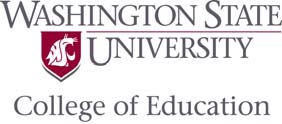 Timeline for a Traditional DissertationPlease take to your advisor with dates to map out your degreeTimeline for PrelimsAgreed topic/questions/exam type – no later than 	Writing of questions/proposal/oral exam presentation 	Register for 2 credits of 800 – before classes start 	Scheduling form submitted 	Write exam – due 	Defense date 	IRB submission? If neededTimeline for D1 (Dissertation Proposal)Register for 2 credits of 800 – before start of Term 	Draft 1– no later than 	Proofing/corrections– no later than 	Final draft – no later than 	Approximate date of defense– no later than 	Committee agreed to date time 	Reserve Room 	Complete D1 Scheduling form 	Defense & D1 Approval form 	IRB submission? If neededTimeline for D2 (Final Defense)Example for Traditional DissertationPLEASE WRITE IN DATES FOR AN ACTURATE GUIDELINERegister for 2 credits of 800 – before start of Term 	Apply for Graduation – no later than one of the following terms (Spring = March – first Friday; Fall = October -first Friday; summer session = May - 2nd week of summer block A) for the graduation fee 	Chapter drafts to advisor and whole dissertation (look for the template info)– Starting asap but no later (and each chapter a week after that initial date) Chapter 1 __________________ Chapter 1 returned for edits and corrections (give yourself enough time to do that – a week or two weeks) ___________Chapter 2 (continue working on chapter while previous chapter being reviewed) ___________________ Chapter 2 returned for edits and corrections (give yourself enough time to do that – a week or two weeks) ___________Chapter 1 returned for corrections (give yourself enough time to do that – a week at the most) __________Chapter 3 (continue working on chapter while previous chapter being reviewed, work on chapter 1 edits as well) ___________________ Chapter 3 returned for edits and corrections (give yourself enough time to do that – a week or two weeks) ___________Chapter 2 returned for corrections (give yourself enough time to do that – a week at the most) __________Chapter 4 (continue working on chapter while previous chapter being reviewed, work on chapter 2 edits as well) ___________________ Chapter 4 returned for edits and corrections (give yourself enough time to do that – a week or two weeks) ___________Chapter 3 returned for corrections (give yourself enough time to do that – a week at the most) __________Chapter 5 (continue working on chapter while previous chapter being reviewed, work on chapter 3 edits as well) ___________________ Chapter 5 returned for edits and corrections (give yourself enough time to do that – a week or two weeks) ___________Chapter 4 returned for corrections (give yourself enough time to do that – a week at the most) __________Complete chapter 5 corrections __________Setting up the defense (committee approval & room reservation)– no later than 	Formatting pre-check with Kelly – (preferably 2-3 months before your defense). Remember this is only a pre-check to help reduce the official list you will get closer to your defense, it is not an official formatting check. Date:	Finalizing dissertation – to the committee – no later than 	Collection of Scheduling form information  from committee– no later than 	Routing of Scheduling form through your myWSU accounts – no later than (15-20 full business days before the defense)	Submission of draft dissertation to ETD/Proquest and COE office of Graduate Studies– no later than (15 full business days before the defense)	 This pre-defense upload to ETD/Proquest is what generates the official formatting corrections. To be completed no later than 5 full business days after your defense.Defense date* – √√ last dates listed on Graduate School Deadline list.  List your date of defense:	Miscellaneous defense items – within five (5) full business days after your defense.Signature page (title page & abstract) upload through myWSUHold Harmless/Copyright form, upload through myWSUUpload of your final corrected dissertation to the link provided by the ETD/Proquest – formatting corrections email.Survey of Earned Doctorate (see Graduate School forms page for direct link to survey https://gradschool.wsu.edu/facultystaff-resources/18-2/). Email certificate directly to the Graduate School, gradschool@wsu.edu. Please remember that degree clearance and confirmation take place at the end of the term, after grades are posted for the term, not directly after the day you defend.  Watch for email correspondence from your WSU email account once degree clearance starts. It is very important you acknowledge and complete any items from these emails, in a timely manner, for your degrees and diploma’s to be awarded.